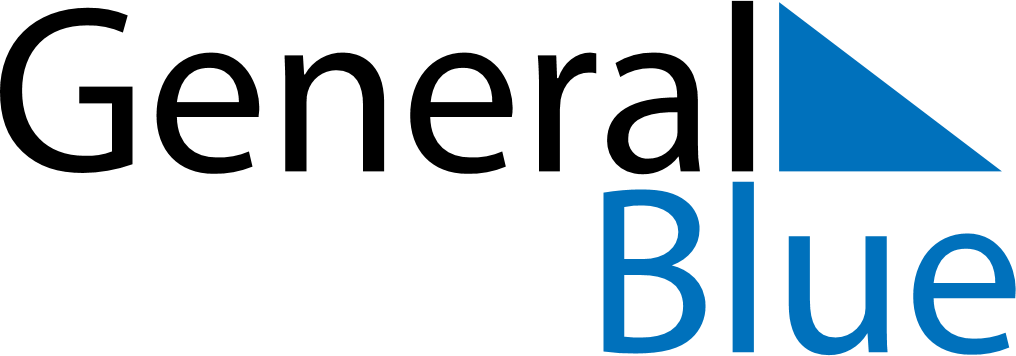 May 2023May 2023May 2023May 2023TogoTogoTogoSundayMondayTuesdayWednesdayThursdayFridayFridaySaturday1234556Labour Day78910111212131415161718191920Ascension Day212223242526262728293031Whit Monday